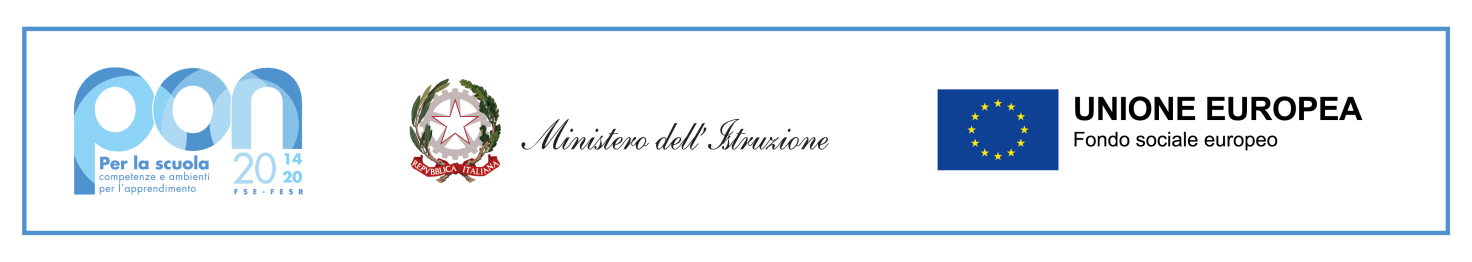 ALLEGATO B: GRIGLIA DI VALUTAZIONE DEI TITOLI PER DOCENTI INTERNI –REFERENTE PER LA VALUTAZIONEALLEGATO B: GRIGLIA DI VALUTAZIONE DEI TITOLI PER DOCENTI INTERNI –REFERENTE PER LA VALUTAZIONEALLEGATO B: GRIGLIA DI VALUTAZIONE DEI TITOLI PER DOCENTI INTERNI –REFERENTE PER LA VALUTAZIONEALLEGATO B: GRIGLIA DI VALUTAZIONE DEI TITOLI PER DOCENTI INTERNI –REFERENTE PER LA VALUTAZIONEALLEGATO B: GRIGLIA DI VALUTAZIONE DEI TITOLI PER DOCENTI INTERNI –REFERENTE PER LA VALUTAZIONEALLEGATO B: GRIGLIA DI VALUTAZIONE DEI TITOLI PER DOCENTI INTERNI –REFERENTE PER LA VALUTAZIONECriteri di ammissione: 1) conoscenza delle piattaforme gestionali e rendicontali dei progetti europei, in particolare della piattaforma GPU (FSE e FESR) della piattaforma rendicontale SIF 2020, 2) Perfetta conoscenza della normativa riguardante gli affidamenti degli incarichi e contratti al personale nonché la normativa relativa alle acquisizioni di beni servizi e forniture sotto e sopra soglia3) essere docente interno per tutto il periodo dell’incaricoCriteri di ammissione: 1) conoscenza delle piattaforme gestionali e rendicontali dei progetti europei, in particolare della piattaforma GPU (FSE e FESR) della piattaforma rendicontale SIF 2020, 2) Perfetta conoscenza della normativa riguardante gli affidamenti degli incarichi e contratti al personale nonché la normativa relativa alle acquisizioni di beni servizi e forniture sotto e sopra soglia3) essere docente interno per tutto il periodo dell’incaricoCriteri di ammissione: 1) conoscenza delle piattaforme gestionali e rendicontali dei progetti europei, in particolare della piattaforma GPU (FSE e FESR) della piattaforma rendicontale SIF 2020, 2) Perfetta conoscenza della normativa riguardante gli affidamenti degli incarichi e contratti al personale nonché la normativa relativa alle acquisizioni di beni servizi e forniture sotto e sopra soglia3) essere docente interno per tutto il periodo dell’incaricoCriteri di ammissione: 1) conoscenza delle piattaforme gestionali e rendicontali dei progetti europei, in particolare della piattaforma GPU (FSE e FESR) della piattaforma rendicontale SIF 2020, 2) Perfetta conoscenza della normativa riguardante gli affidamenti degli incarichi e contratti al personale nonché la normativa relativa alle acquisizioni di beni servizi e forniture sotto e sopra soglia3) essere docente interno per tutto il periodo dell’incaricoCriteri di ammissione: 1) conoscenza delle piattaforme gestionali e rendicontali dei progetti europei, in particolare della piattaforma GPU (FSE e FESR) della piattaforma rendicontale SIF 2020, 2) Perfetta conoscenza della normativa riguardante gli affidamenti degli incarichi e contratti al personale nonché la normativa relativa alle acquisizioni di beni servizi e forniture sotto e sopra soglia3) essere docente interno per tutto il periodo dell’incaricoCriteri di ammissione: 1) conoscenza delle piattaforme gestionali e rendicontali dei progetti europei, in particolare della piattaforma GPU (FSE e FESR) della piattaforma rendicontale SIF 2020, 2) Perfetta conoscenza della normativa riguardante gli affidamenti degli incarichi e contratti al personale nonché la normativa relativa alle acquisizioni di beni servizi e forniture sotto e sopra soglia3) essere docente interno per tutto il periodo dell’incaricoL' ISTRUZIONE, LA FORMAZIONENELLO SPECIFICO SETTORE IN CUI SI CONCORREL' ISTRUZIONE, LA FORMAZIONENELLO SPECIFICO SETTORE IN CUI SI CONCORREL' ISTRUZIONE, LA FORMAZIONENELLO SPECIFICO SETTORE IN CUI SI CONCORREn. riferimento del curriculumda compilare a cura del candidatoda compilare a cura della commissioneA1. LAUREA (vecchio ordinamento o magistrale)Verrà valutata una sola laureaPUNTIA1. LAUREA (vecchio ordinamento o magistrale)Verrà valutata una sola laurea15A2. LAUREA (triennale, in alternativa al punto A1)Verrà valutata una sola laurea10A3. DIPLOMA(in alternativa ai punti A1 e A2)Verrà valutato un solo diploma5LE CERTIFICAZIONI OTTENUTE  NELLO SPECIFICO SETTORE IN CUI SI CONCORRELE CERTIFICAZIONI OTTENUTE  NELLO SPECIFICO SETTORE IN CUI SI CONCORRELE CERTIFICAZIONI OTTENUTE  NELLO SPECIFICO SETTORE IN CUI SI CONCORREB1. COMPETENZE I.C.T. CERTIFICATE riconosciute dal MIURMax 1 cert.5 punti LE ESPERIENZENELLO SPECIFICO SETTORE IN CUI SI CONCORRELE ESPERIENZENELLO SPECIFICO SETTORE IN CUI SI CONCORRELE ESPERIENZENELLO SPECIFICO SETTORE IN CUI SI CONCORREC1. ESPERIENZE DI FACILITATORE/VALUTATORE (min. 20 ore) NEI PROGETTI FINANZIATI DAL FONDO SOCIALE EUROPEO (PON – POR) Max 45 punti cad.C2. ESPERIENZE DI TUTOR COORDINATORE (min. 20 ore) NEI PROGETTI FINANZIATI DAL FONDO SOCIALE EUROPEO (PON – POR) Max 4 5 punti cad.C2. ESPERIENZE DI FIGURA DI SUPPORTO (min. 20 ore) NEI PROGETTI FINANZIATI DAL FONDO SOCIALE EUROPEO (PON – POR) Max 2 5 punti cad.C3. INCARICHI DI PROGETTISTA IN PROGETTI FINANZIATI DAL FONDO SOCIALE EUROPEO (FSE- FESR) Max 25 punti cad.C4. ESPERIENZE DI TUTOR IN PROGETTI FINANZIATI DAL FSE (PON – POR) SULLA GESTIONE DEI PON FSE – FESR E SULL’UTILIZZO DE PIATTAFORME RELATIVEMax 5 2 punti cad.C5. OGNI ALTRA ESPERIENZA O INCARICO CHE PREVEDA L’UTILIZZO DI PIATTAFORME DI GESTIONE MINISTERIALI NELL’AMBITO DEI PROGETTI FINANZIATI CON FONDI EUROPEI (PON – POR - POC)Max 5 1 punti cad.C5. OGNI ALTRA ESPERIENZA O INCARICO CHE PREVEDA L’UTILIZZO DELLE PIATTAFORME DI ACQUISTO CENTRALIZZATE (CONSIP) O LA CONOSCENZA DELLE PROCEDURE DI ACQUISTO NELL’AMBITO DEI PROGETTI FINANZIATI CON FONDI EUROPEI (PON – POR - POC)Max 5 1 punti cad.TOTALEMAX                                                               100TOTALEMAX                                                               100TOTALEMAX                                                               100